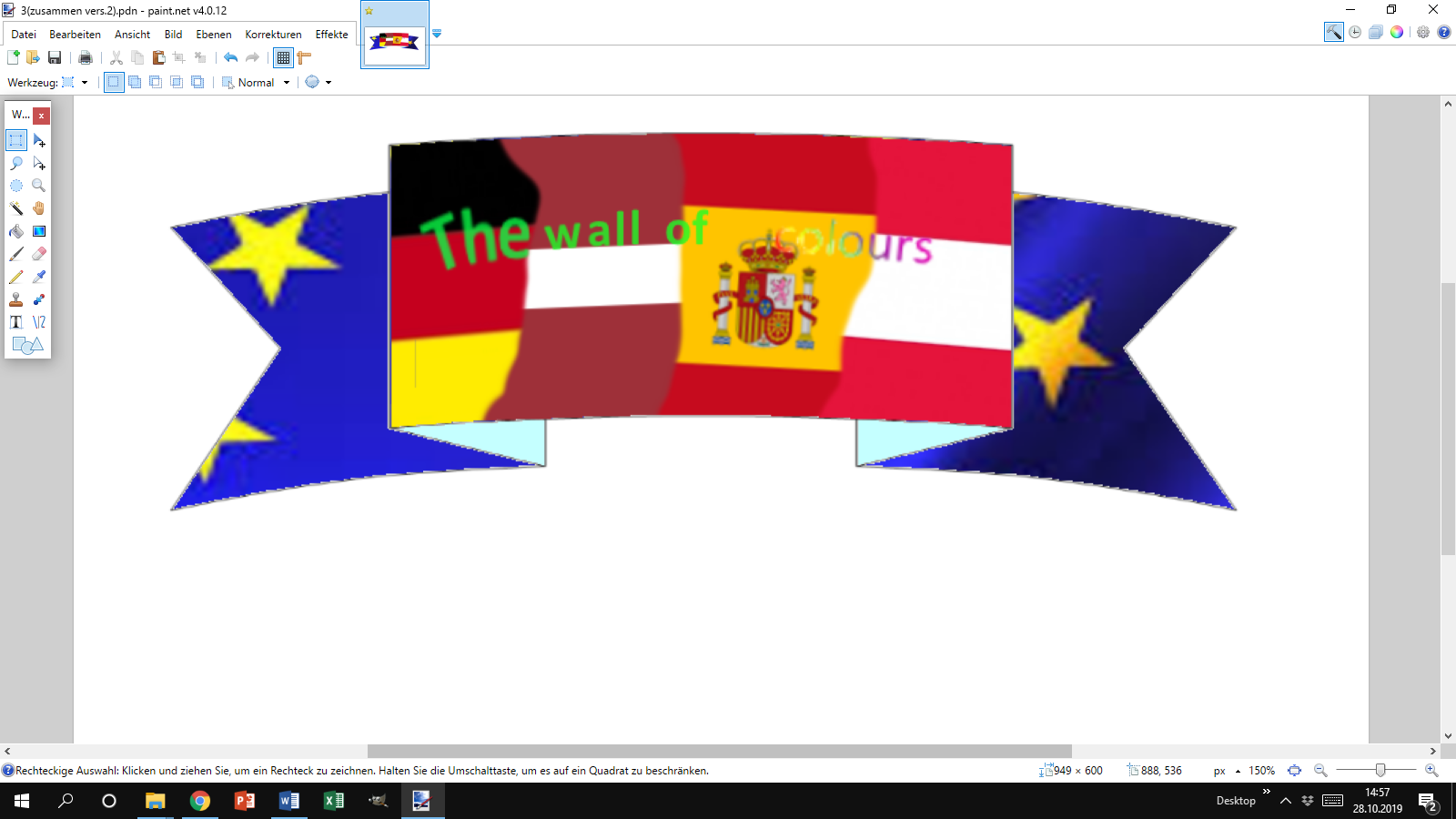 contact:Nordstraße 4D – 06632 Freyburg/UnstrutTel: 0049 3446428215Aims – what we want to changeThe main reason for this wall and making it colourful, is the fact that this school is very pale and colourless. To make children happy and to make the environment even move appealing and attractive we want to make this wall very bright and beautiful. Also, it is a way of getting all of the participants by colouring and drawing. Students can express themselves through it.Description of the productThere will be a beautiful graffiti painting on the graffiti wall. We have made the perfect design which includes cheerful and bright colours. This wall will make the school environment more appealing and will have a positive impact on students as well as their work in school.Final effectswe would create a healthy, happy and over all cheerful environment for kids in schoolit will have a positive impact on students and their gradesparticipants of this project will be able to test their hand in spray painting and wall painting, because in school it is not possible to paint pictures on such big formats.examples of our work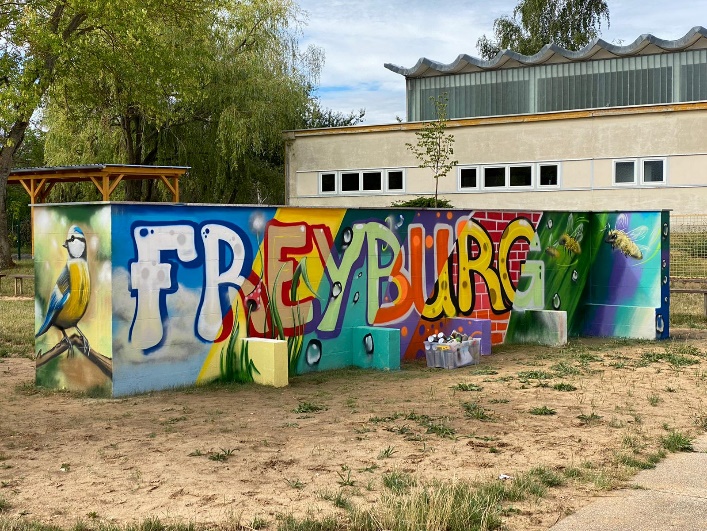 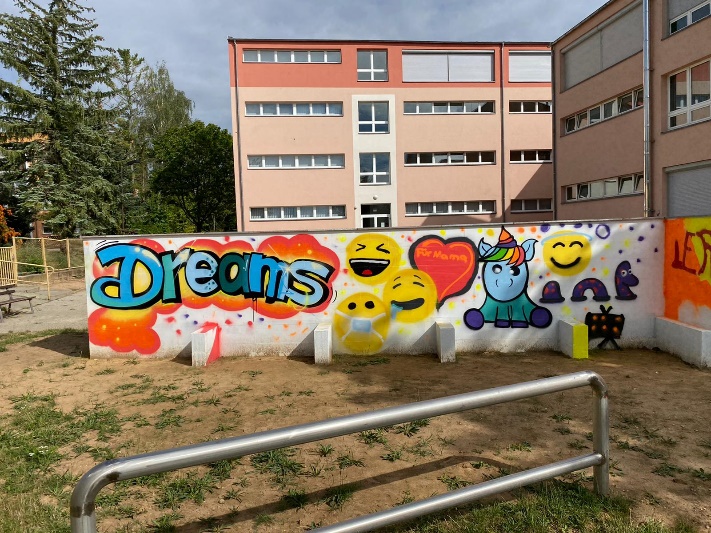 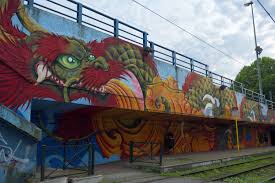 costsinstalling the wall of concrete:spraying the wall:Name of participants:President			Simon Riesen		GermanyVice president		Alba Galcera		SpainDesigner			Marçal Arnal		Spain				Maximilian Roy		GermanySecretary			Nicole Stütz		AustriaOranizer			Lena Leitner		Austria				Florian Tschunko	AustriaWorker			Philipp Hoiböck		Austria				Anda Upane		Latvia				Viktorija Aleksejeva	Latvia				Felix Resch		Austria				Erik Naderer		AustriaFinances			Mileen Lehr		Germany				Anna Tobia		SpainPress			Emely Kugler		Austria				Viktoria Mavraj		Latviaexcavation work in your place1000,00 €breeze blocksá 5,00 €concrete5,00 € per m³mask34,00 €spray can5,00 €template14,00 €